Faculty Senate Executive Committee Minutes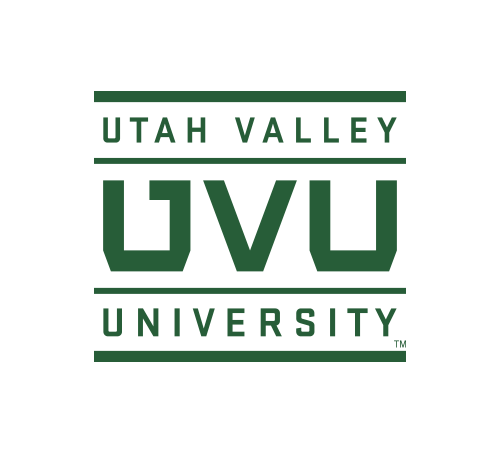 
September 7, 2021Via Microsoft Teams – 3:00-5:00 pmPresent: Jon Anderson, Wendy Athens (OTL), Joy Cole, Suzy Cox, Karen Cushing, Wioleta Fedeczko, David Frame, Hilary Hungerford, Dianne McAdams-Jones, Ethan Morse, Elijah Nielson, Evelyn Porter, Skyler Simmons, Karen Sturtevant (Library), Wayne Vaught, Sandie Waters Visitors:  Nizhone MezaExcused or Absent:  Kat Brown, Ben Moulton		Call to order – 3:00 p.m.PRESIDENTAn SRI discussion took place in AAC where members shared that the system needed overall improvements. AAC proposed a thorough analysis of SRIs specially looking at UVU in the context of various factors in the differences of SRI scores. Hungerford recommended that faculty have representation on the evaluation committee when constituted. There was also discussion about the recent Septile conversations happening in CHSS. ExCo recommended drafting of a letter by Hungerford and Cox with a potential resolution to express Faculty Senate’s position on this topic.Fedeczko reported the new senator video trainings are almost complete and will send links to ExCo for comment.SET AGENDAConversation on how to incorporate the chat feature when using MS Teams as part of the overall comments on discussion topics. Recommend drafting language for senate to react to and incorporate into the Bylaws.Hungerford would like the summary of comments highlighted for policy items with similar comments listed below and allow senate to determine which summary of comments they want to discuss. Discussion of comments should be on the merits of the comment. Senators would only need to vote on the summary of the comments and not every single comment.Add the deletion of Policy 638 – Post-Tenure Review back onto the agenda.Invite Curtis Pendleton to 6/14/21 meeting to discuss policies 137 – Sponsored Programs and 146 – Financial Management and Accounting for Sponsored Programs.Baldomero Lago requested to present on First International Academic Conference on the Sustainable Development Goals. ExCo was reminded that senate voted to not have presentations during senate time. He can place an announcement in the agenda.Provost Vaught shared that UVU needs to develop a stronger evaluation of effective teaching and that it focus more developmental in nature and less punitive.Faculty would like SRI data for UVU that demonstrates they are a true indicator regardless of male vs female vs non-binary. White vs other communities. Vaught reported he does not think UVU has this institution specific data.To view the Advancement of Teaching (AoT) Excellence model see https://www.uvu.edu/otl/docs/teachingexcellencemodelfall2020.pdf. Next big project for AoT is to review the current SRI tool and determine how well it aligns with the teaching excellence model. The model was presented to deans, department chairs, and RTP committees in RTP criteria trainings. Will add topic to agenda for discussion.COMMITTEE REPORTSSpecial Topics & InvestigationsAlternative Tenure Track Task Force CompositionNielson met with Cox to formulate a plan on how to formulate the task force and the charge such as determine the viability of alternative tracks to tenure at UVU. Plan is to create co-chairs for the task force. One co-chair needs one from the RTP & A committee and one senator from the trades disciplines. Propose creating a white paper to address the following:determining the need and interest in alternative paths to tenureinvestigate alternative tracks to tenure at comparable institutionsdetermine arguments in support of alternative paths to tenuredetermine the impact of faculty compensation and RTP policiesdetermine the need for a separate college that houses alternative paths to tenurereview the workload of populations that alternative path to tenure might appeal toexplore tenure criteria that defines peer reviewed scholarship in their discipline or define what constitutes scholarshipRecommendation is to allow the co-chairs to determine how many faculty are needed to participate on the task force. Would like to determine the viability of this prospect before full development.Anderson proposed that Cox and Nielson talk with the RTP&A committee to find out who is willing to co-chair along with David Frame and put it on the agenda as a consent item.Syllabus Checklist Task Force CompositionRecommend Nielson meet with Athens, Brown, and Hungerford to construct an outline for the task force.Resolution on Affirmation on Anti-Racism and Inclusion CompositionRecommend Nielson meet with McAdams-Jones and Hungerford to construct an outline for the task force.CurriculumNew process needs tweaking and be more repeatable. All submissions will be due by the end of the month, so that the first two weeks are intercollegiate review. The third week is the college curriculum and the Quality Assurance (QA) groups, and the fourth week is UCC so that the process becomes standard cadence. This means the absolute deadline for your program to begin in fall of the next year is 9/1. Still receiving submissions that require revisions and sending them back to the department for corrections. Continue to review large number of pieces of curriculum that takes time to review.CourseLeaf and Banner are not electronically linked which causes problems technologically and requires manual input.Service & ElectionsSending out emails to the Service & Election school/college chairs and each dean’s office to verify individuals on their respective committees. Once have all the information correct, will conduct elections.Will move her google report to Microsoft. Waters will follow-up with Sam Gedeborg on pros and cons and report at next meeting.MISCELLANEOUSVotingAnderson discussed the use of thumbs up/down in order for the chat to capture the actual count in real time and not be delayed in response time. The system would capture in the chat the vote count for the record. One downside is if want there to be anonymity. Fedeczko noted that she worked with OTL about using “MS Forms,” but there still continues to be a lag response time. This keeps names confidential and only allows for one vote.ExCo agreed to use MS Forms on planned voting and thumbs up/down for impromptu voting. Meeting adjourned at 4:54 pm